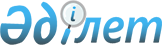 О бюджете поселка Актас на 2024-2026 годыРешение Саранского городского маслихата Карагандинской области от 21 декабря 2023 года № 85.
      Примечание ИЗПИ!
      Настоящее решение вводится в действие с 01.01.2024.
      В соответствии с Бюджетным кодексом Республики Казахстан, Законом Республики Казахстан "О местном государственном управлении и самоуправлении в Республике Казахстан", Саранский городской маслихат РЕШИЛ:
      1. Утвердить бюджет поселка Актас на 2024 – 2026 годы согласно приложениям 1, 2, 3 соответственно, в том числе на 2024 год, согласно приложению 1, в следующих объемах:
      1) доходы – 612 773 тысяч тенге, в том числе по:
      налоговым поступлениям – 70 140 тысяч тенге;
      неналоговым поступлениям – 405 тысяч тенге;
      поступления от продажи основного капитала – 1004 тысяч тенге;
      поступлениям трансфертов – 541 224 тысяч тенге;
      2) затраты – 654 029 тысяч тенге,
      3) чистое бюджетное кредитование – 0 тенге; 
      бюджетные кредиты – 0 тенге; погашение бюджетных кредитов – 0 тенге;
      4) сальдо по операциям с финансовыми активами – 0 тенге:
      приобретение финансовых активов – 0 тенге;
      поступления от продажи финансовых активов государства – 0 тенге;
      5) дефицит (профицит) бюджета – - 41 256 тысяч тенге;
      6) финансирование дефицита (использование профицита) бюджета – 41 256 тысяч тенге:
      поступление займов – 0 тенге;
      погашение займов – 0 тенге;
      используемые остатки бюджетных средств – 41 256 тысяч тенге.
      Сноска. Пункт 1 – в редакции решения Саранского городского маслихата Карагандинской области от 05.07.2024 № 137 (вводится в действие с 01.01.2024).


      2. Объемсубвенций передаваемых из бюджета города Сарани в бюджет поселка:
      на 2024 год – 387 255 тысяч тенге;
      на 2025 год – 401777 тысяч тенге;
      на 2026 год – 433 919 тысяч тенге.
      3. Настоящее решение вводится в действие с 1 января 2024 года. Бюджет поселка Актас на 2024 год
      Сноска. Приложение 1 – в редакции решения Саранского городского маслихата Карагандинской области от 05.07.2024 № 137 (вводится в действие с 01.01.2024). Бюджет поселка Актас на 2025 год Бюджет поселка Актас на 2026 год
					© 2012. РГП на ПХВ «Институт законодательства и правовой информации Республики Казахстан» Министерства юстиции Республики Казахстан
				
      Председатель маслихата

О.Баймаганбетов
Приложение 1 к решению
Саранского городского маслихата
от 21 декабря 2023 года № 85
Категория
Категория
Категория
Категория
Сумма (тысяч тенге)
Класс
Класс
Класс
Сумма (тысяч тенге)
Подкласс
Подкласс
Сумма (тысяч тенге)
Наименование
Сумма (тысяч тенге)
1
2
3
4
5
I. Доходы
612773
1
Налоговые поступления
70140
01
Подоходный налог
19143
2
Индивидуальный подоходный налог
19143
04
Hалоги на собственность
29741
1
Hалоги на имущество
393
3
Земельный налог
2800
4
Hалог на транспортные средства
26548
05
Внутренние налоги на товары, работы и услуги
21256
3
Поступления за использование природных и других ресурсов
21256
2
Неналоговые поступления
405
01
Доходы от государственной собственности
405
5
Доходы от аренды имущества, находящегося в государственной собственности
405
3
Поступления от продажи основного капитала
1004
03
Продажа земли и нематериальных активов
1004
1
Продажа земли
854
2
Продажа нематериальных активов
150
4
Поступления трансфертов 
541224
02
Трансферты из вышестоящих органов государственного управления
541224
3
Трансферты из районного (города областного значения) бюджета
541224
Функциональная группа
Функциональная группа
Функциональная группа
Функциональная группа
Функциональная группа
Сумма (тысяч тенге)
Функциональная подгруппа
Функциональная подгруппа
Функциональная подгруппа
Функциональная подгруппа
Сумма (тысяч тенге)
Администратор бюджетных программ
Администратор бюджетных программ
Администратор бюджетных программ
Сумма (тысяч тенге)
Программа
Программа
Сумма (тысяч тенге)
Наименование
Сумма (тысяч тенге)
1
2
3
4
5
6
II. Затраты 
654029
01
Государственные услуги общего характера
112760
1
Представительные, исполнительные и другие органы, выполняющие общие функции государственного управления
112760
124
Аппарат акима города районного значения, села, поселка, сельского округа
112760
001
Услуги по обеспечению деятельности акима города районного значения, села, поселка, сельского округа
84801
022
Капитальные расходы государственного органа
15333
 032
Капитальные расходы подведомственных государственных учреждений и организаций
12626
06
Социальная помощь и социальное обеспечение
41039
2
Социальная помощь
41039
124
Аппарат акима города районного значения, села, поселка, сельского округа
41039
003
Оказание социальной помощи нуждающимся гражданам на дому
41039
07
Жилищно-коммунальное хозяйство
212376
3
Благоустройство населенных пунктов
212376
124
Аппарат акима города районного значения, села, поселка, сельского округа
212376
008
Освещение улиц в населенных пунктах 
40000
009
Обеспечение санитарии населенных пунктов
20608
010
Содержание мест захоронений и погребение безродных
4579
011
Благоустройство и озеленение населенных пунктов
147189
08
Культура, спорт, туризм и информационное пространство
162410
1
Деятельность в области культуры
162410
124
Аппарат акима города районного значения, села, поселка, сельского округа
162410
006
Поддержка культурно-досуговой работы на местном уровне
162410
12
Транспорт и коммуникации
125439
1
Автомобильный транспорт
125439
124
Аппарат акима города районного значения, села, поселка, сельского округа
125439
013
Обеспечение функционирования автомобильных дорог в городах районного значения, селах, поселках, сельских округах
80892
045
Капитальный и средний ремонт автомобильных дорог в городах районного значения, селах, поселках, сельских округах
44547
15
Трансферты
5
1
Трансферты
5
124
Аппарат акима города районного значения, села, поселка, сельского округа
5
048
Возврат неиспользованных (недоиспользованных) целевых трансфертов
5
III. Чистое бюджетное кредитование
0
Бюджетные кредиты 
0
Функциональная группа 
Функциональная группа 
Функциональная группа 
Функциональная группа 
Функциональная группа 
Сумма (тысяч тенге)
Функциональная подгруппа
Функциональная подгруппа
Функциональная подгруппа
Функциональная подгруппа
Сумма (тысяч тенге)
Администратор бюджетных программ 
Администратор бюджетных программ 
Администратор бюджетных программ 
Сумма (тысяч тенге)
Программа 
Программа 
Сумма (тысяч тенге)
Наименование
Сумма (тысяч тенге)
1
2
3
4
5
6
IV. Сальдо по операциям с финансовыми активами
0
Приобретение финансовых активов
0
Категория 
Категория 
Категория 
Категория 
Сумма (тысяч тенге)
Класс
Класс
Класс
Сумма (тысяч тенге)
Подкласс
Подкласс
Сумма (тысяч тенге)
Наименование
Сумма (тысяч тенге)
1
2
3
4
5
Поступление от продажи финансовых активов государства
0
Наименование
Сумма (тысяч тенге)
1
2
V. Дефицит (профицит) бюджета 
- 41256
VI. Финансирование дефицита (использование профицита) бюджета 
41256Приложение 2 к решению
Саранского городского маслихата
№ 85
от 21 декабря 2023 года
Категория
Категория
Категория
Категория
Сумма (тысяч тенге)
Класс
Класс
Класс
Сумма (тысяч тенге)
Подкласс
Подкласс
Сумма (тысяч тенге)
Наименование
Сумма (тысяч тенге)
1
2
3
4
5
I. Доходы
658636
1
Налоговые поступления
64929
01
Подоходный налог
11986
2
Индивидуальный подоходный налог
11986
04
Hалоги на собственность
31687
1
Hалоги на имущество
405
3
Земельный налог
2875
4
Hалог на транспортные средства
28407
05
Внутренние налоги на товары, работы и услуги
21256
3
Поступления за использование природных и других ресурсов
21256
2
Неналоговые поступления
425
01
Доходы от государственной собственности
425
5
Доходы от аренды имущества, находящегося в государственной собственности
425
3
Поступления от продажи основного капитала
688
03
Продажа земли и нематериальных активов
688
1
Продажа земли
512
2
Продажа нематериальных активов
176
4
Поступления трансфертов 
592594
02
Трансферты из вышестоящих органов государственного управления
592594
3
Трансферты из районного (города областного значения) бюджета
592594
Функциональная группа
Функциональная группа
Функциональная группа
Функциональная группа
Функциональная группа
Сумма (тысяч тенге)
Функциональная подгруппа
Функциональная подгруппа
Функциональная подгруппа
Функциональная подгруппа
Сумма (тысяч тенге)
Администратор бюджетных программ
Администратор бюджетных программ
Администратор бюджетных программ
Сумма (тысяч тенге)
Программа
Программа
Сумма (тысяч тенге)
Наименование
Сумма (тысяч тенге)
1
2
3
4
5
6
II. Затраты 
658636
01
Государственные услуги общего характера
106345
1
Представительные, исполнительные и другие органы, выполняющие общие функции государственного управления
106345
124
Аппарат акима города районного значения, села, поселка, сельского округа
106345
001
Услуги по обеспечению деятельности акима города районного значения, села, поселка, сельского округа
106345
06
Социальная помощь и социальное обеспечение
41039
2
Социальная помощь
41039
124
Аппарат акима города районного значения, села, поселка, сельского округа
41039
003
Оказание социальной помощи нуждающимся гражданам на дому
41039
07
Жилищно-коммунальное хозяйство
256519
3
Благоустройство населенных пунктов
256519
124
Аппарат акима города районного значения, села, поселка, сельского округа
256519
008
Освещение улиц в населенных пунктах 
25000
009
Обеспечение санитарии населенных пунктов
20608
010
Содержание мест захоронений и погребение безродных
4579
011
Благоустройство и озеленение населенных пунктов
206332
08
Культура, спорт, туризм и информационное пространство
123562
1
Деятельность в области культуры
123562
124
Аппарат акима города районного значения, села, поселка, сельского округа
123562
006
Поддержка культурно-досуговой работы на местном уровне
123562
12
Транспорт и коммуникации
131171
1
Автомобильный транспорт
131171
124
Аппарат акима города районного значения, села, поселка, сельского округа
131171
013
Обеспечение функционирования автомобильных дорог в городах районного значения, селах, поселках, сельских округах
80892
045
Капитальный и средний ремонт автомобильных дорог в городах районного значения, селах, поселках, сельских округах
50279
III. Чистое бюджетное кредитование
0
Бюджетные кредиты 
0
Функциональная группа 
Функциональная группа 
Функциональная группа 
Функциональная группа 
Функциональная группа 
Сумма (тысяч тенге)
Функциональная подгруппа
Функциональная подгруппа
Функциональная подгруппа
Функциональная подгруппа
Сумма (тысяч тенге)
Администратор бюджетных программ 
Администратор бюджетных программ 
Администратор бюджетных программ 
Сумма (тысяч тенге)
Программа 
Программа 
Сумма (тысяч тенге)
Наименование
Сумма (тысяч тенге)
1
2
3
4
5
6
IV. Сальдо по операциям с финансовыми активами
0
Приобретение финансовых активов
0
Категория 
Категория 
Категория 
Категория 
Сумма (тысяч тенге)
Класс
Класс
Класс
Сумма (тысяч тенге)
Подкласс
Подкласс
Сумма (тысяч тенге)
Наименование
Сумма (тысяч тенге)
1
2
3
4
5
Поступление от продажи финансовых активов государства
0
Наименование
Сумма (тысяч тенге)
1
2
V. Дефицит (профицит) бюджета 
0
VI. Финансирование дефицита (использование профицита) бюджета 
0Приложение 3 к решению
Саранского городского маслихата
№ 85
от 21 декабря 2023 года
Категория
Категория
Категория
Категория
Сумма (тысяч тенге)
Класс
Класс
Класс
Сумма (тысяч тенге)
Подкласс
Подкласс
Сумма (тысяч тенге)
Наименование
Сумма (тысяч тенге)
1
2
3
4
5
I. Доходы
693937
1
Налоговые поступления
67628
01
Подоходный налог
12546
2
Индивидуальный подоходный налог
12546
04
Hалоги на собственность
33826
1
Hалоги на имущество
451
3
Земельный налог
2980
4
Hалог на транспортные средства
30395
05
Внутренние налоги на товары, работы и услуги
21256
3
Поступления за использование природных и других ресурсов
21256
2
Неналоговые поступления
450
01
Доходы от государственной собственности
450
5
Доходы от аренды имущества, находящегося в государственной собственности
450
3
Поступления от продажи основного капитала
1123
03
Продажа земли и нематериальных активов
1123
1
Продажа земли
666
2
Продажа нематериальных активов
457
4
Поступления трансфертов 
624736
02
Трансферты из вышестоящих органов государственного управления
624736
3
Трансферты из районного (города областного значения) бюджета
624736
Функциональная группа
Функциональная группа
Функциональная группа
Функциональная группа
Функциональная группа
Сумма (тысяч тенге)
Функциональная подгруппа
Функциональная подгруппа
Функциональная подгруппа
Функциональная подгруппа
Сумма (тысяч тенге)
Администратор бюджетных программ
Администратор бюджетных программ
Администратор бюджетных программ
Сумма (тысяч тенге)
Программа
Программа
Сумма (тысяч тенге)
Наименование
Сумма (тысяч тенге)
1
2
3
4
5
6
II. Затраты 
693937
01
Государственные услуги общего характера
106345
1
Представительные, исполнительные и другие органы, выполняющие общие функции государственного управления
106345
124
Аппарат акима города районного значения, села, поселка, сельского округа
106345
001
Услуги по обеспечению деятельности акима города районного значения, села, поселка, сельского округа
106345
06
Социальная помощь и социальное обеспечение
41039
2
Социальная помощь
41039
124
Аппарат акима города районного значения, села, поселка, сельского округа
41039
003
Оказание социальной помощи нуждающимся гражданам на дому
41039
07
Жилищно-коммунальное хозяйство
291187
3
Благоустройство населенных пунктов
291187
124
Аппарат акима города районного значения, села, поселка, сельского округа
291187
008
Освещение улиц в населенных пунктах 
25000
009
Обеспечение санитарии населенных пунктов
20608
010
Содержание мест захоронений и погребение безродных
4579
011
Благоустройство и озеленение населенных пунктов
241000
08
Культура, спорт, туризм и информационное пространство
124195
1
Деятельность в области культуры
124195
124
Аппарат акима города районного значения, села, поселка, сельского округа
124195
006
Поддержка культурно-досуговой работы на местном уровне
124195
12
Транспорт и коммуникации
131171
1
Автомобильный транспорт
131171
124
Аппарат акима города районного значения, села, поселка, сельского округа
131171
013
Обеспечение функционирования автомобильных дорог в городах районного значения, селах, поселках, сельских округах
80892
045
Капитальный и средний ремонт автомобильных дорог в городах районного значения, селах, поселках, сельских округах
50279
III. Чистое бюджетное кредитование
0
Бюджетные кредиты 
0
Функциональная группа 
Функциональная группа 
Функциональная группа 
Функциональная группа 
Функциональная группа 
Сумма (тысяч тенге)
Функциональная подгруппа
Функциональная подгруппа
Функциональная подгруппа
Функциональная подгруппа
Сумма (тысяч тенге)
Администратор бюджетных программ 
Администратор бюджетных программ 
Администратор бюджетных программ 
Сумма (тысяч тенге)
Программа 
Программа 
Сумма (тысяч тенге)
Наименование
Сумма (тысяч тенге)
1
2
3
4
5
6
IV. Сальдо по операциям с финансовыми активами
0
Приобретение финансовых активов
0
Категория 
Категория 
Категория 
Категория 
Сумма (тысяч тенге)
Класс
Класс
Класс
Сумма (тысяч тенге)
Подкласс
Подкласс
Сумма (тысяч тенге)
Наименование
Сумма (тысяч тенге)
1
2
3
4
5
Поступление от продажи финансовых активов государства
0
Наименование
Сумма (тысяч тенге)
1
2
V. Дефицит (профицит) бюджета 
0
VI. Финансирование дефицита (использование профицита) бюджета 
0